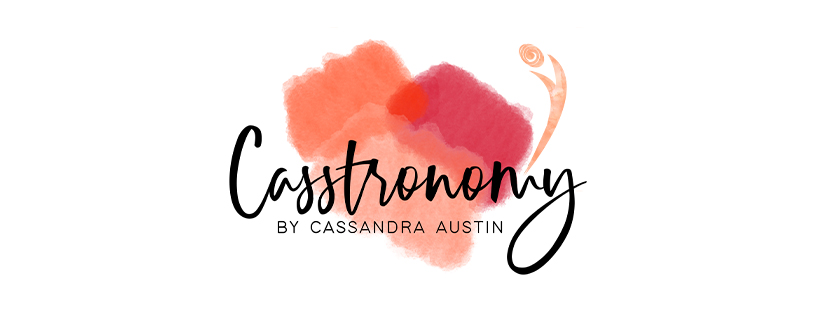 White Bean Puree Serves 4Difficulty- EasyCooking Time 10 minutesDairy free, Gluten free, Vegetarian, VeganIngredients1 x 440 gm tin Cannellini beans (drained)2 cloves Garlic1 tsp Ground Cumin roastedLemon juice to taste1 tbsp of Olive Oil Seasoning (salt and cracked black pepper)Freshly chopped Italian parsleyMethodIn a heavy based pan, sauté garlic in the olive oil.Add the cumin.Add the beans, cook for a further 2 minutes, allow to cool.Blend until smooth.Add lemon juice and seasoning to taste.Finish with freshly rough chopped flat leaf parsley to tasteUsesThis is a great alternative to mashed potato to serve with vegetables and proteinIs a great base as a dip, mix some chermoula or your garden made pesto through itAdd some dollops in to thicken a soup or sauce to keep it gluten freeWarm and top with sauteed mushrooms, cherry tomato’s and/ or avocado, asparagus etc for a healthy, tasty breakfast or lunch dish